             УТВЕРЖДАЮПредседатель комитета по образованию города Барнаула Н.В. Полосина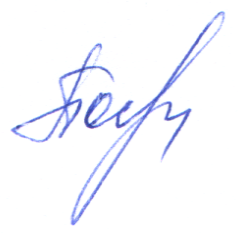                                                                                                                                                                                           12.02.2019ПЛАНпо устранению недостатков, выявленных в ходе независимой оценки качества условий оказания услугМуниципальное бюджетное дошкольное образовательное  учреждение «Детский сад  №188»                                                                     комбинированного видаМБДОУ «Детский сад №188»на 2019 годЗаведующий                                                                                                                                                                                  В.В. ГерманНедостатки, выявленные в ходе независимой оценки качества условий оказания услуг организациейНаименование мероприятия по устранению недостатков, выявленных в ходе независимой оценки качества условий оказания услуг организациейПлановый срок реализации мероприятияОтветственныйисполнитель(с указанием фамилии, имени, отчества и должности)Недостатки, выявленные в ходе независимой оценки качества условий оказания услуг организациейНаименование мероприятия по устранению недостатков, выявленных в ходе независимой оценки качества условий оказания услуг организациейПлановый срок реализации мероприятияОтветственныйисполнитель(с указанием фамилии, имени, отчества и должности)I. Открытость и доступность информации об организацииI. Открытость и доступность информации об организацииI. Открытость и доступность информации об организацииI. Открытость и доступность информации об организации Не достаточное наличие информации о деятельности МБДОУ, размещенной на общедоступных информационных ресурсах, ее содержанию и порядку (форме), установленным нормативными правовыми актамиНа сайте МБДОУ разместить сведения о порядке приема в МБДОУ, обучении, отчислении, предоставлении платных образовательных услугФевраль 2019Заведующий  В.В. Герман Не соответствие названия раздела на официальном сайте МБДОУ информации о дистанционных способах обратной связи и взаимодействия с получателями услуг и их функционированиеНа сайте МБДОУ обеспечить работу раздела «Часто задаваемые вопросы»Февраль 2019 Заведующий  В.В. ГерманНизкая доля получателей услуг, удовлетворенных открытостью, полнотой и доступностью информации о деятельности МБДОУ, размещенной на информационных стендах в помещении МБДОУ, на официальном сайте МБДОУ в сети «Интернет» На сайте МБДОУ обеспечить техническую возможность выражения получателем услуг мнения о качестве условий оказания услуг МБДОУ  (разместить анкету). Рассмотрение результатов анкетирования на административных совещанияхАпрель 2019 Заведующий  В.В. ГерманII. Комфортность условий предоставления услугII. Комфортность условий предоставления услугII. Комфортность условий предоставления услугII. Комфортность условий предоставления услугНедостаточная доля получателей услуг удовлетворенных комфортностью предоставления услуг МБДОУ   Устранение негативных замечаний, выявленных  в ходе выражения получателями услуг мнения о комфортности предоставления услуг Повысить уровень качества условий осуществления образовательной деятельности, через  пополнение развивающей предметно-пространственной среды, повышение квалификации работников, благоустройство территории С января по декабрь 2019 года Заведующий  В.В. ГерманIII. Доступность услуг для инвалидовIII. Доступность услуг для инвалидовIII. Доступность услуг для инвалидовIII. Доступность услуг для инвалидовIV. Доброжелательность, вежливость работников организацииIV. Доброжелательность, вежливость работников организацииIV. Доброжелательность, вежливость работников организацииIV. Доброжелательность, вежливость работников организацииНе достаточно высокая доля получателей услуг, удовлетворенных доброжелательностью, вежливостью работников МБДОУ, обеспечивающих первичный контакт и информирование получателя услуги при непосредственном обращении в МБДОУ Провести тренинг по взаимодействию с получателями услуг с работниками МАДОУ, обеспечивающими первичный контакт и информирование получателя услуги при непосредственном обращении в организацию.Апрель 2019 Заведующий  В.В. Герман Не достаточно высокая доля получателей услуг, удовлетворенных доброжелательностью, вежливостью работников МБДОУ, обеспечивающих непосредственное оказание услуги при обращении в МБДОУОрганизация  и проведение семинаров с работниками МАДОУ по вопросам соблюдения общих принципов профессиональной этики и правил внутреннего трудового распорядкаФевраль, май, сентябрь 2019Заведующий  В.В. ГерманНе достаточно высокая доля получателей услуг, удовлетворенных доброжелательностью, вежливостью работников МБДОУ при использовании дистанционных форм взаимодействияРазработать памятку для работников МАДОУ по взаимодействию с получателями услуг, при использовании дистанционных форм взаимодействияАпрель 2019Заведующий  В.В. ГерманV. Удовлетворенность условиями оказания услугV. Удовлетворенность условиями оказания услугV. Удовлетворенность условиями оказания услугV. Удовлетворенность условиями оказания услуг Не достаточно высокая доля получателей услуг, которые готовы рекомендовать МБДОУ родственникам и знакомым  Устранение негативных зпмечаний, выявленных  в ходе опроса получателей услуг о качество условий предоставления образовательных услуг для сохранения имиджа МБДОУ  Февраль 2019Заведующий  В.В. ГерманНе достаточно высокая доля  получателей услуг, удовлетворенных организационными условиями предоставления услугУстранение негативных зпмечаний, выявленных  в ходе опроса получателей услуг об организационных условиях предоставления услуг в МБДОУ Январь 2019Заведующий  В.В. Герман Не достаточно высокая доля получателей услуг, удовлетворенных в целом условиями оказания услуг в МБДОУУстранение негативных зпмечаний, выявленных  в ходе опроса получателей услугФевраль 2019Заведующий  В.В. Герман